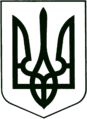 УКРАЇНА
МОГИЛІВ-ПОДІЛЬСЬКА МІСЬКА РАДА
ВІННИЦЬКОЇ ОБЛАСТІВИКОНАВЧИЙ КОМІТЕТРІШЕННЯ №221   Від 27.07.2023р.                                                           м. Могилів-ПодільськийПро надання дозволу на видалення зелених насаджень по просп. Незалежності №275, №277, №279, №283, №285, №287, №289  та по вул. Василя Стуса, 58 у м. Могилеві-Подільському Вінницької областіКеруючись ст. 30 Закону України «Про місцеве самоврядування в Україні», відповідно до Закону України «Про благоустрій населених пунктів», постанови Кабінету Міністрів України від 01.08.2006 року №1045 «Про затвердження Порядку видалення дерев, кущів, газонів і квітників у населених пунктах», Порядку видалення дерев, кущів, газонів і квітників на території міста Могилева-Подільського Вінницької області, затвердженого рішенням виконавчого комітету міської ради від 25.02.2021р. №45, розглянувши акти обстеження зелених насаджень, що видаляються, - виконком міської ради ВИРІШИВ:1. У зв’язку з проведенням робіт по об’єкту: «Капітальний ремонт благоустрою прибудинкових територій багатоквартирних житлових будинків №275, №277, №279, №283, №285, №287, №289 по проспекту Незалежності у м. Могилеві-Подільському Вінницької області» надати дозвіл управлінню житлово-комунального господарства Могилів-Подільської міської ради (Стратійчук І.П.) на видалення зелених насаджень: - дерево черешня в кількості 3 шт.;- дерево береза в кількості 1 шт.;- дерево горіх в кількості 5 шт.;- дерево вишня в кількості 11 шт.;що знаходяться на землях комунальної власності Могилів-Подільської міської ради, на території багатоквартирних житлових будинків №275, №277, №279, №283, №285, №287, №289 по проспекту Незалежності у м. Могилеві-Подільському Вінницької області.1.1. Видалену деревину передати управлінню освіти Могилів-Подільської міської ради для господарських потреб.2. Надати дозвіл Могилів-Подільському монтажно-економічному фаховому коледжу в особі директора Заячковського В.М. на видалення зелених насаджень: - дерево береза в кількості 5 шт.;що знаходяться на прилеглій території Могилів-Подільського монтажно-економічного фахового коледжу по вул. В. Стуса, 58 у м. Могилеві-Подільському Вінницької області.3. Управлінню житлово-комунального господарства міської ради (Стратійчук І.П.) видати ордер на видалення зелених насаджень, у порядку передбаченим чинним законодавством.4. Контроль за виконанням даного рішення покласти на першого заступника міського голови Безмещука П.О..     Міський голова                                                           Геннадій ГЛУХМАНЮК